УТВЕРЖДЕНО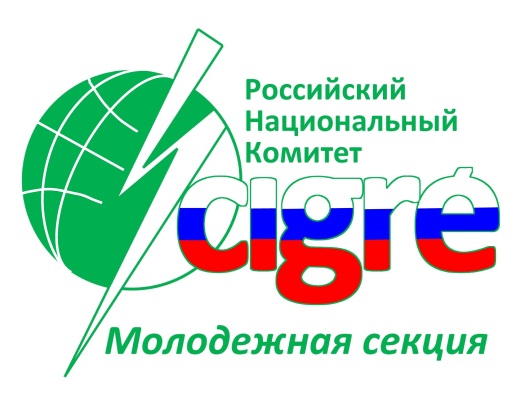 решением ОргкомитетаМолодежной секции РНК СИГРЭот «___»__________20___ г.(протокол № ________)Руководитель Оргкомитета____________________ Ф.И.О.Методические указанияпо оценке выпускных квалификационных работ бакалавров по электроэнергетической и электротехнической тематикам в рамках конкурса Молодежной секции РНК СИГРЭг. Москва2013Оглавление1.	Общие положения	12.	Оценка и сопоставление представленных ВКР	12.1.	Критерии оценки	12.2.	Методика проведения оценки	2Общие положенияНастоящие Методические указания применяются в рамках проведения Конкурса ВКР бакалавров в соответствии с планом мероприятий Молодежной секции РНК СИГРЭ. Методические указания должны использовать  Оргкомитет и эксперты в рамках оценки и сопоставления готовых рефератов.Выпускная квалификационная работа должна быть выполнена в соответствии с требованиями Единой системы конструкторской документации.Оценка и сопоставление представленных ВКРКритерии оценкиДля оценки и сопоставления ВКР используются критерии, приведенные в таблице 1.Таблица 1Методика проведения оценкиОценка ВКР осуществляется экспертами по следующим правилам.В отношении каждой ВКР выставляются баллы от 1 до 10 (целые числа) по каждому из подкритериев. Максимальный балл 10 присваивается ВКР, имеющей лучшие показатели по подкритерию, минимальный балл 1 – ВКР, имеющей худшие показатели по подкритерию. При равенстве показателей по подкритерию ВКР в отношении данного подкритерия присваиваются одинаковые баллы.Баллы по подкритерию учитываются с учетом значимости соответствующего подкритерия, определенного в процентах согласно таблице 1 настоящих методических указаний, по формуле:bi = ki * Ргде:bi – балл подкритерия, учитываемый при оценке (b1.1 – 1.3, b2.1 – 2.3, b3.1 – 3.2, b4.1 – 4.6);ki – балл подкритерия, выставленный согласно таблице 1 (k1.1 – 1.3, k2.1 – 2.3, k3.1 – 3.4, k4.1 – 4.6);Р – значимость подкритерия (в %) для его учета при оценке согласно таблице 1.Баллы по каждому из критериев (ВЗН, ВТЕХ, ВДОП, ВОФ) для оценки суммируются из баллов всех подкритериев, их составляющих, определенных с учетом их значимости, по формулам:ВЗН= b1.1+ b1.2 + b1.3ВТЕХ = b2.1 + b2.2 + b2.3ВДОП = b3.1 + b3.2ВОФ = b4.1 + b4.2 + b4.3+ b4.4+ b4.5+ b4.6,где:ВЗН – балл критерия «Знания в сфере техники и технологий, применяемых (внедряемых, разрабатываемых) в электроэнергетике и электротехнике», учитываемый при оценке;ВТЕХ– балл критерия «Применение современных технологий в проектировании и в экспериментальных исследованиях», учитываемый при оценке;ВДОП– балл критерия «Проведение расчетов по экономике, экологии и охране труда», учитываемый при оценке;ВОФ– балл критерия «Качество оформления ВКР (в соответствии с требованиями ЕСКД)», учитываемый при оценке.Итоговая оценка ВКР осуществляется путем суммирования всех учитываемых баллов по критериям, выставленных по реферату с учетом их значимости, по следующей формуле:В= ВЗН+ ВТЕХ+ ВДОП+ ВОФгде:В– итоговая оценка, выставляемая ВКР.Сопоставление ВКР осуществляется Оргкомитетом по следующим правилам.На основании результатов оценки экспертов каждой ВКР относительно других по мере уменьшения итогового значения присваивается порядковый номер. Первый номер присваивается ВКР, набравшей по результатам оценки максимальное количество баллов. Такая работа считается лучшей по совокупности оцениваемых критериев.В случае если несколько ВКР получили одинаковые итоговые значения, им присваивается одинаковый порядковый номер.Сопоставляются ВКР, подготовленные Участниками из всех вузов участников.№Наименование критерия / подкритерия оценкиСумма баллов, выставленныхпо критериюЗначимость критерия в %Учет значимости критерия№Наименование критерия / подкритерия оценки(К)(Р)(В)123451Знания в сфере техники и технологий, применяемых (внедряемых, разрабатываемых) в электроэнергетике и электротехнике:КЗН25%ВЗН1.1актуальность представленной работыk1.130%b1.11.2практическая значимостьk1.240%b1.21.3новизна предложений, отражающая собственный вклад автора, оригинальность и нестандартность решенийk1.330%b1.32.Применение современных технологий в проектировании и в экспериментальных исследованиях:КИНФ45%ВИНФ2.1использование современных методов проектированияk2.150%b2.12.2– наличие собственных исследований (объем экспериментального материала)k2.225%b2.22.3применение современных информационных технологийk2.325%b2.33.Проведение расчетов по экономике, экологии и охране труда:КНАУЧ20%ВНАУЧ3.1разработка технико-экономического обоснования и мероприятий по охране трудаk3.150%b3.13.2разработка мероприятий по экологии и охране окружающей средыk3.250%b3.24.Качество оформления ВКР (в соответствии с требованиями ЕСКД):КОФ10%ВОФ4.1логическая структураk4.130%b4.14.2соответствие по объему (основной текст)k4.210%b4.24.3использование таблиц, диаграмм, схем, математических выражений (формул), выполнение графической частиk4.320%b4.34.4оформление текста (шрифт, отступы, абзацы, форматирование, др.)k4.410%b4.44.5грамотность (соблюдение правил русского языка)k4.520%b4.54.6оформление библиографииk4.610%b4.6